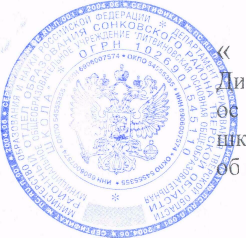 УТВЕРЖДАЮ»:Директор МОУ «Литвиновская основная общеобразовательная школа Сонковского  района Тверскойобласти»         ___________/Р.В. Орлова/ Приказ №39/1 от «01» сентября 2013г.ПОЛОЖЕНИЕ О ШКОЛЬНОЙ БИБЛИОТЕКЕ1. Общие положения1.1 Данное Положение разработано в соответствии с Федеральным Законом №273 ФЗ от 29.12.2012 «Об образовании в Российской Федерации» ст. 35 п.З.; Федеральным Законом Российской Федерации «О библиотечном деле» № 78 -ФЗ от 29.12.1994 года; приказом от 1 марта 2004 года № 936 «О реализации решения коллегии Министерства образования России»; от 10.02.2004 №2/2 «Об основных направлениях совершенствования деятельности учреждений общего образования Российской Федерации»; в соответствии с требованиями ФГОС и ГОСС 2004; СанПин 2.4,2.2821-10 «Санитарно-эпидемиологические требования к условиям и организации обучения в общеобразовательных учреждениях» (утверждённые Постановлением Главного санитарного врача РФ от 29. 12 2010 № 189); с Федеральным законом от 29 декабря 2010 г. № 436-ФЗ «О защите детей от информации, причиняющей вред их здоровью и развитию»; в соответствии с Уставом МОУ «Литвиновская основная общеобразовательная школа Сонковского района Тверской области».1.2 Библиотека МОУ «Литвиновская основная общеобразовательная школа Сонковского района Тверской области» участвует в учебно-воспитательном процессе в целях обеспечения права участников образовательного процесса на бесплатное пользование библиотечно-информационными ресурсами.1.3 Деятельность библиотеки МОУ «Литвиновская основная общеобразовательная школа Сонковского района Тверской области» (далее школьная библиотека) отражается в Уставе школы. Обеспеченность библиотеки учебными, методическими и справочными документами учитывается при лицензировании и аккредитации образовательного учреждения.1.4 Цели школьной библиотеки: Цели школьной библиотеки соотносятся с целями школы: формирование общей культуры личности обучающихся на основе усвоения обязательного минимума содержания общеобразовательных программ, их адаптация к жизни в обществе, создание основы для осознанного выбора и последующего освоения профессиональных образовательных программ, воспитание гражданственности, трудолюбия, уважения к правам и свободам человека, любви к окружающей природе, Родине, семье, формирование здорового образа жизни.1.5 Школьная библиотека руководствуется в своей деятельности федеральными законами, указами и распоряжениями Президента Российской Федерации, постановлениями и распоряжениями Правительства Российской Федерации, решениями Министерства образования Российской Федерации, инструкциями Министерства иностранных дел